ANEXO 1.3 – FORMULÁRIO PARA INTERPOSIÇÃO DE RECURSO Local, Data.___________________________________________________Nome (Assinatura)Identificação do/a proponente do recursoIdentificação do/a proponente do recursoNome: Centro:Departamento:Campus: Redação do recurso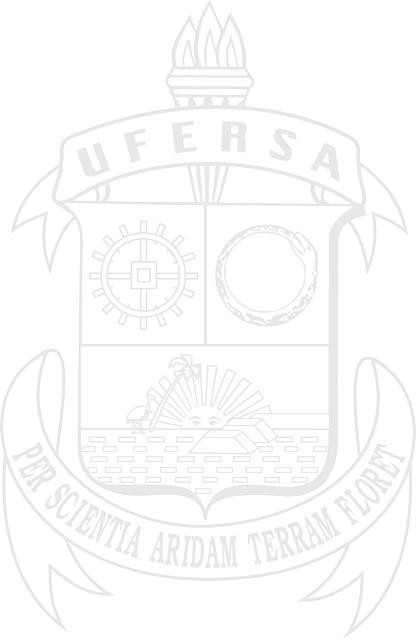 